High Tunstall College of Science – Curriculum IntentCreativitySUBJECT: Art                                   YEAR: Y9                                                        TERM: SUMMER 1 Topic: Faces and Portraits - Clay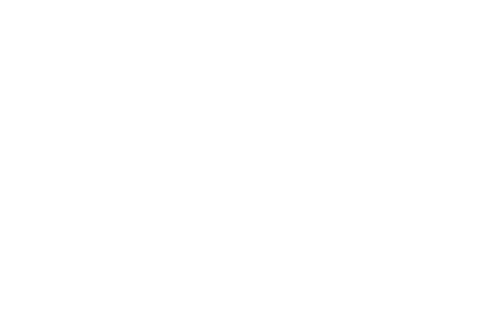 I can….RAGTo improve I will…Create a structure from clay using one of the hand building techniquesUse the clay with control and precision to create an even an accurate structureJoin clay successfully using the score and slip methodEnsure that there are no gaps between the 2 surfaces joined to avoid trapping air in between layersUse the tools to create a range of surfaces and textures in the clayPractice creating different marks and experiment with different shaped tools Model the clay with precision and accuracyFinish off my clay when the clay is leather state so that the finished quality is more skilful and controlledCreate interest by including piercing  and carving to create different thicknesses in the clayCreate more variation and relief in my sculptureCreate a balanced and successful composition with contrast and variationConsider the sculpture from 360 degrees so that all angles/views of the sculpture are successfulLessonLearning FocusSkillKey Words1-2Creating a basic structure using either pinch pot, cylinder pot or slab pot (cuboid)3D hand-building techniques with clayPinch pot, coiling, slab rolling, fettling knife, modelling tools, ceramics, kiln, biscuit firing, slip, score and slip, wedging3-4Adding relief work to sculptureModelling skills, joining skills, Composition, sculpture, shape, 5-6Piercing, carving .  Adding texture and a range of surfces  to sculptureModelling and carving skillsPiercing, carving, texture, surface, mark-making, contrast and variation